Lampiran 1. Hasil identifikasi Tumbuhan Daun Katuk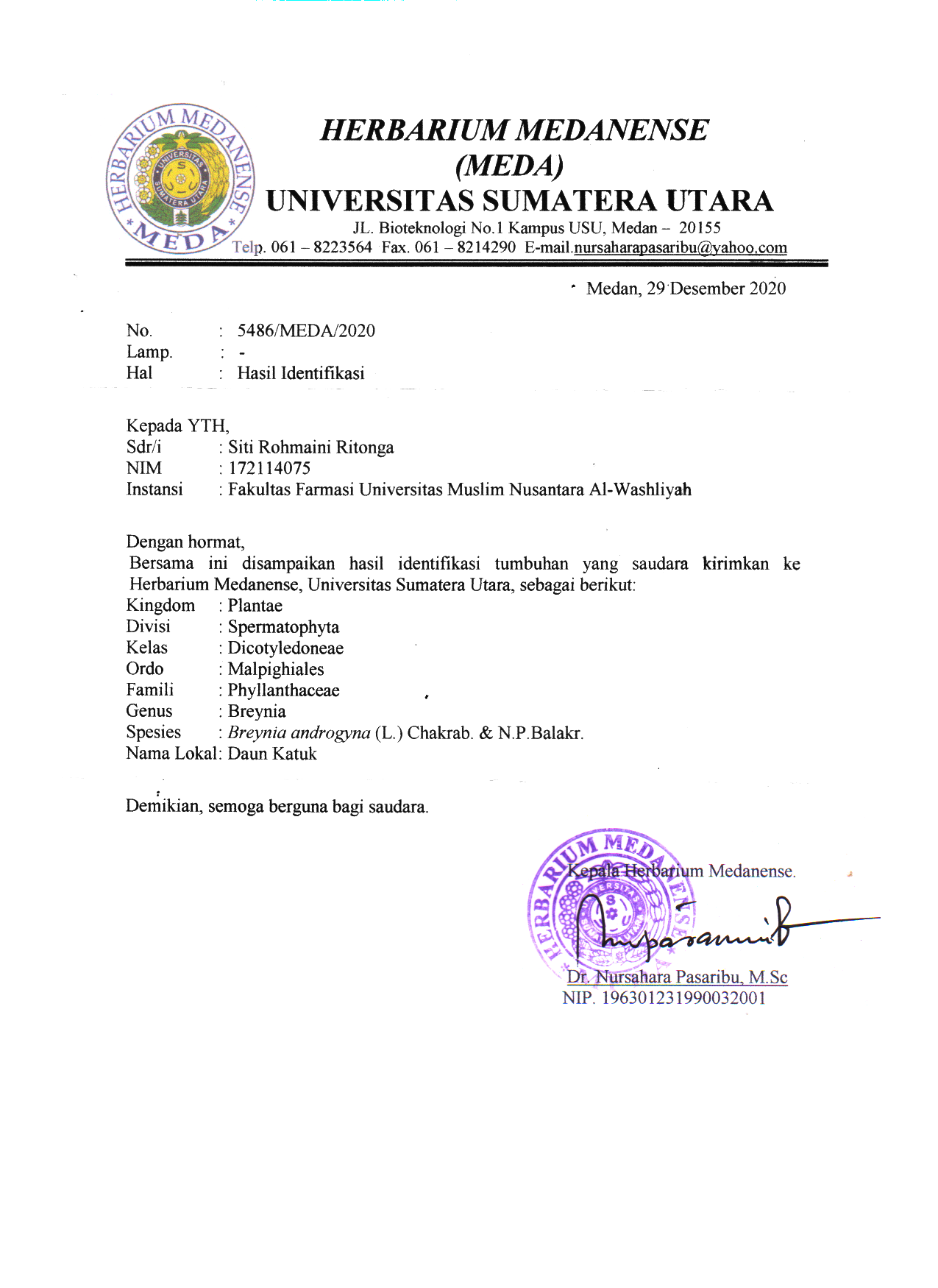 Lampiran 2. Daun Katuk (Breyina androgyna L.)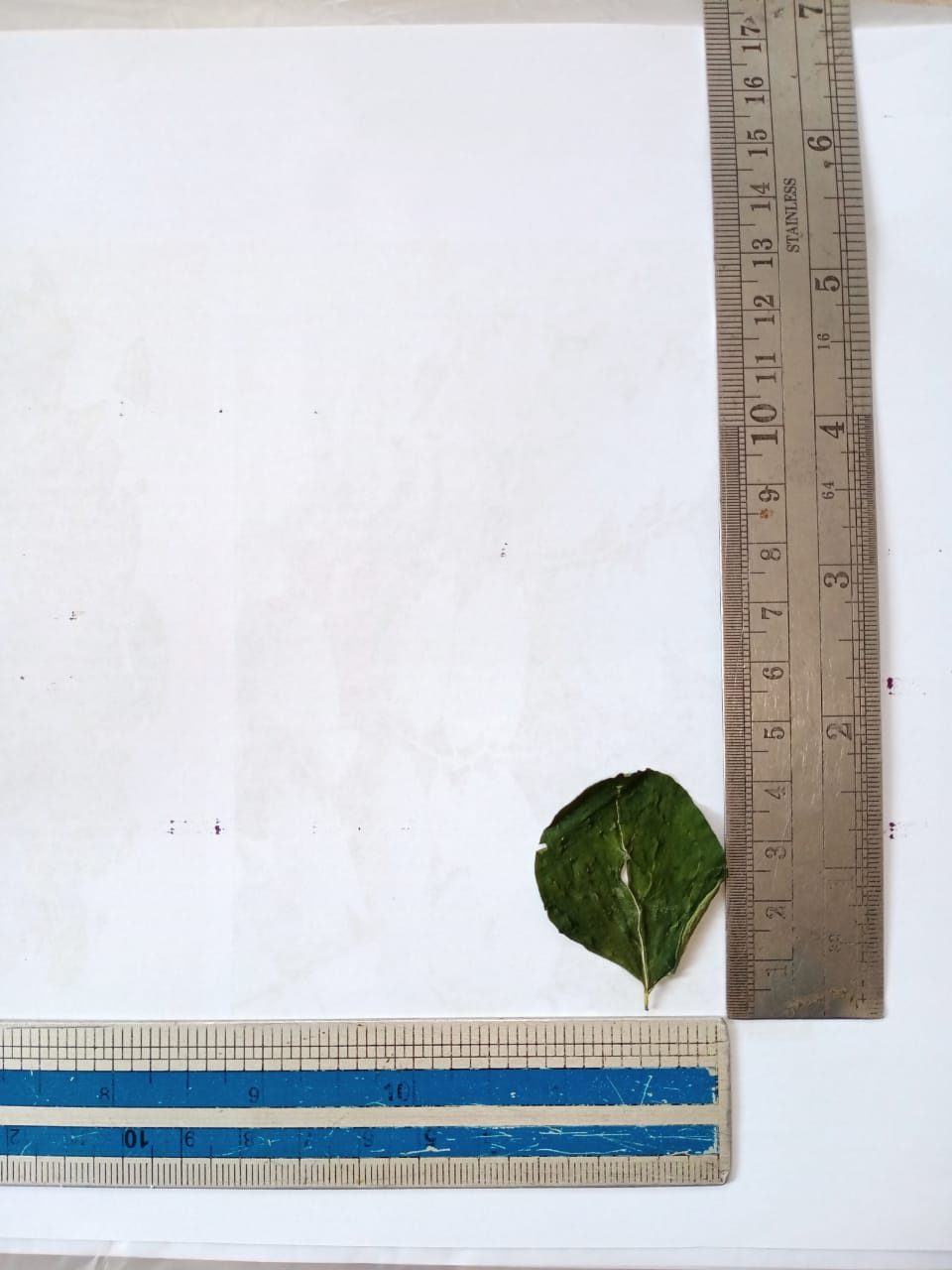 Simplisia Daun Katuk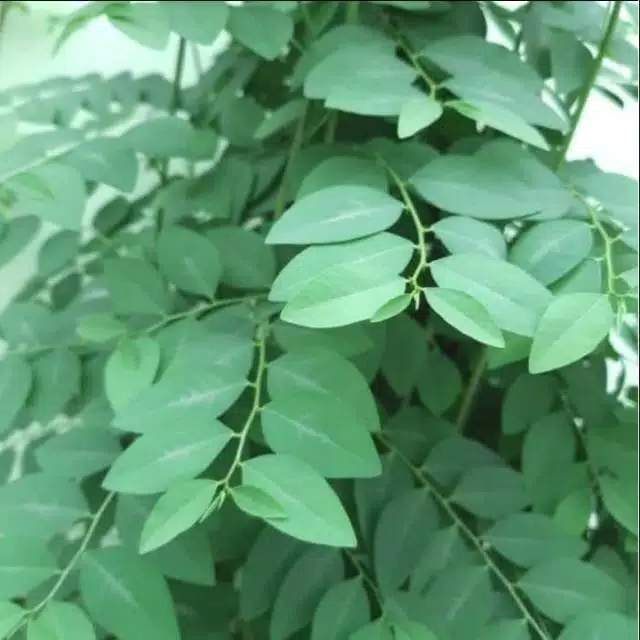 Tanaman Daun KatukLampiran 3. Pengeringan Daun Katuk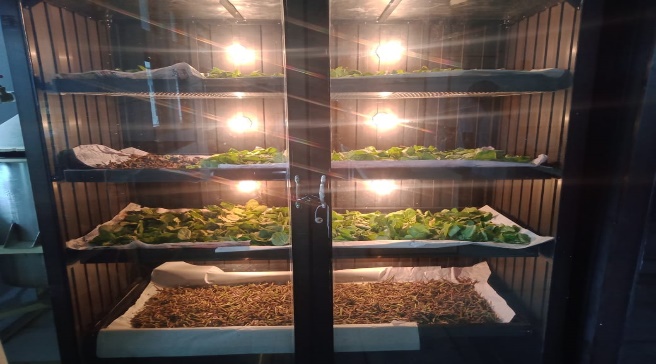 Pengeringan dengan lemari pengering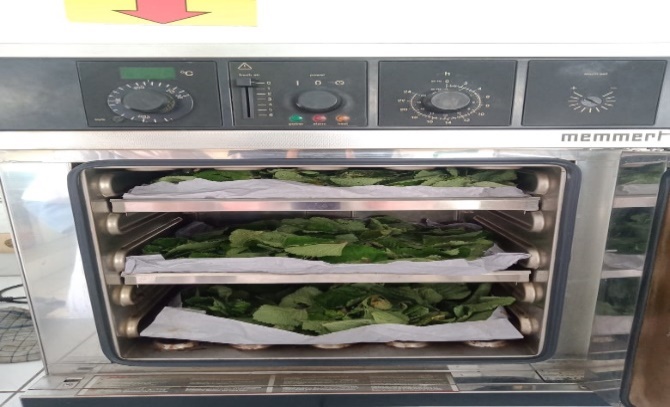                                          Pengeringan dengan oven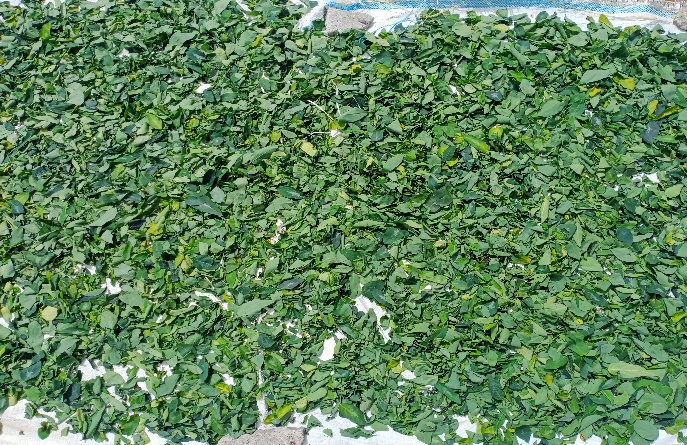                                     Pengeringan dibawah sinar matahari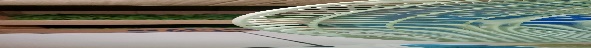 Pengeringan dengan kipas anginLampiran 4. Simplisia Dan Serbuk Simplisia Daun Katuk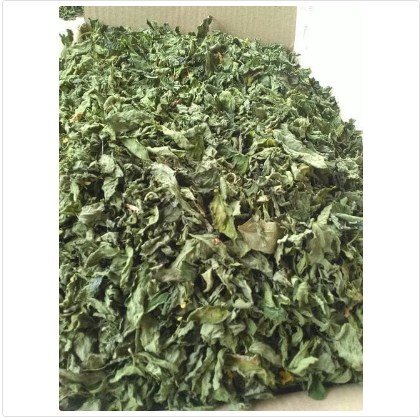 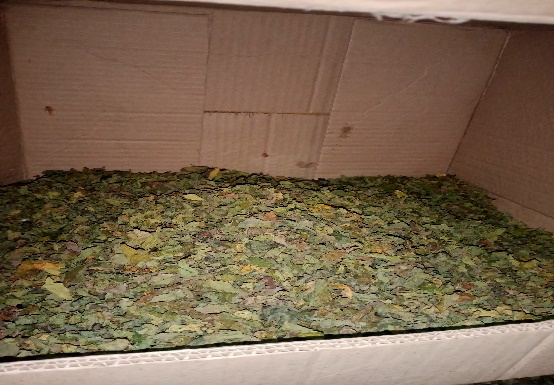 Simplisia Daun Katuk pengeringan 	    Simplisia daun katuk kipas anginLemari Pengering	 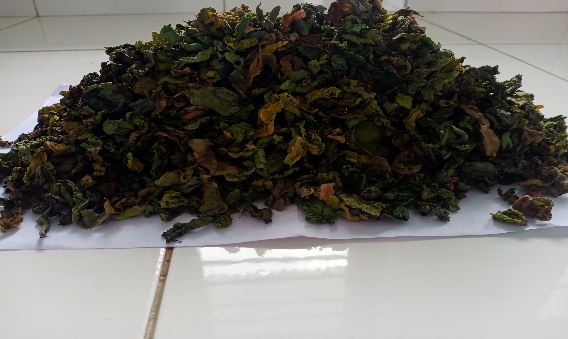 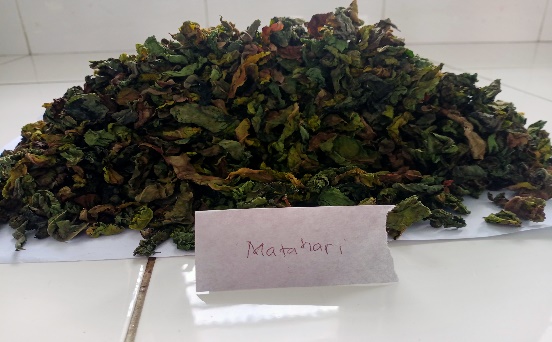 Simplisidaun katuk pengeringan oven      Simplisia daun katuk pengeringan dibawah sinar matahari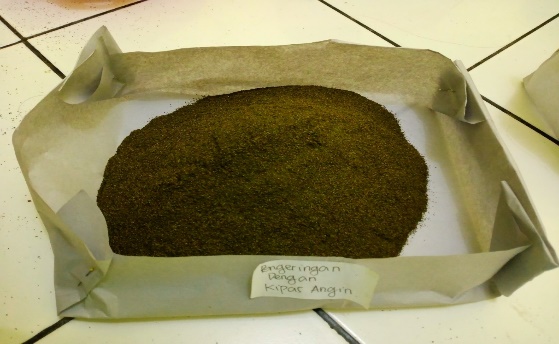 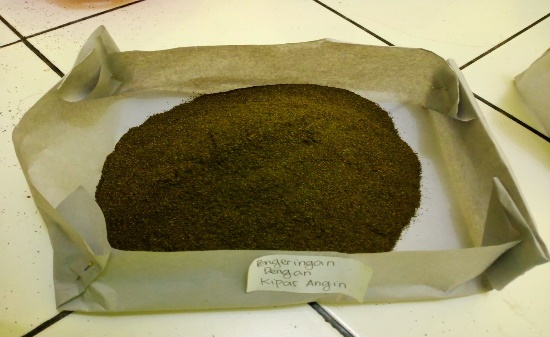 Serbuk simplisia daun katuk oven	                 Serbuk simplisia daun katuk lemari pengering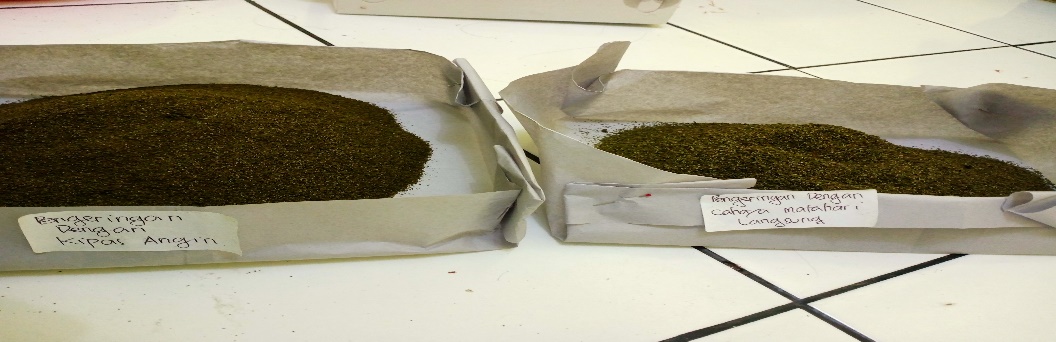              Serbuk simplisia pengeringan kipas angin dan dibawah sinar matahariLampiran 5. Ekstrak Kental Daun Katuk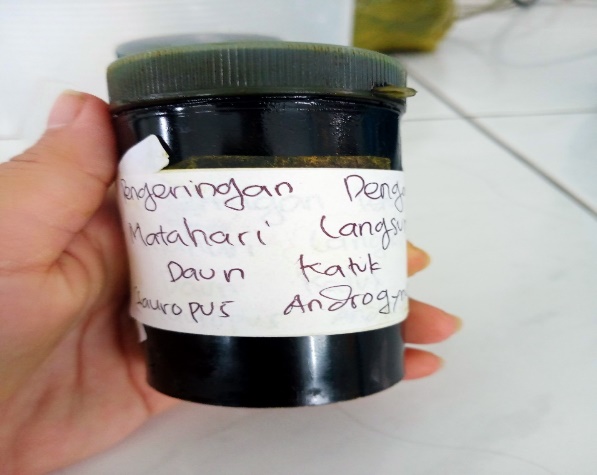 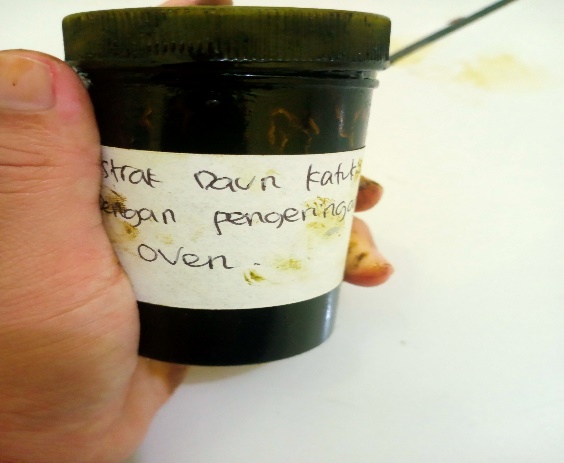 Ekstrak etanol daun katuk pengeringan	Ekstrak etanol pengeringan ovenDibawah sinar matahari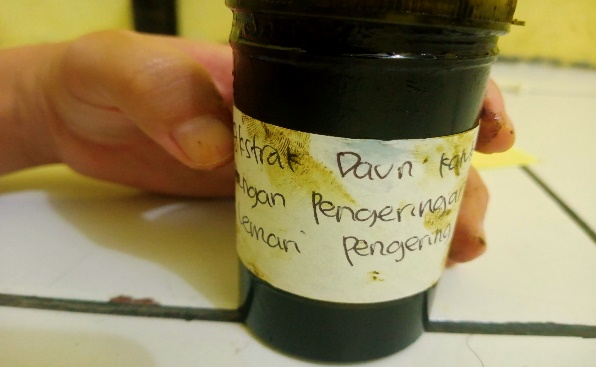 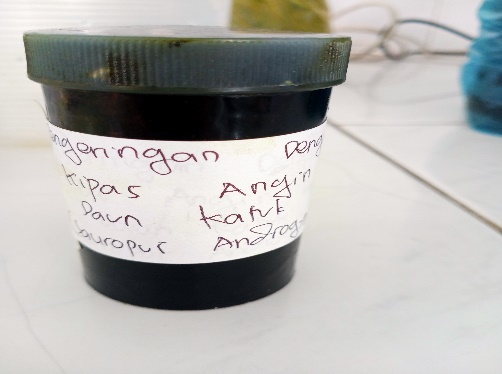 Ekstrak etanol pengeringan lemari pengering      Ekstrak etanol pengeringan kipas anginLampiran 6. Larutan Asam Galat Pada Berbagai Konsentrasi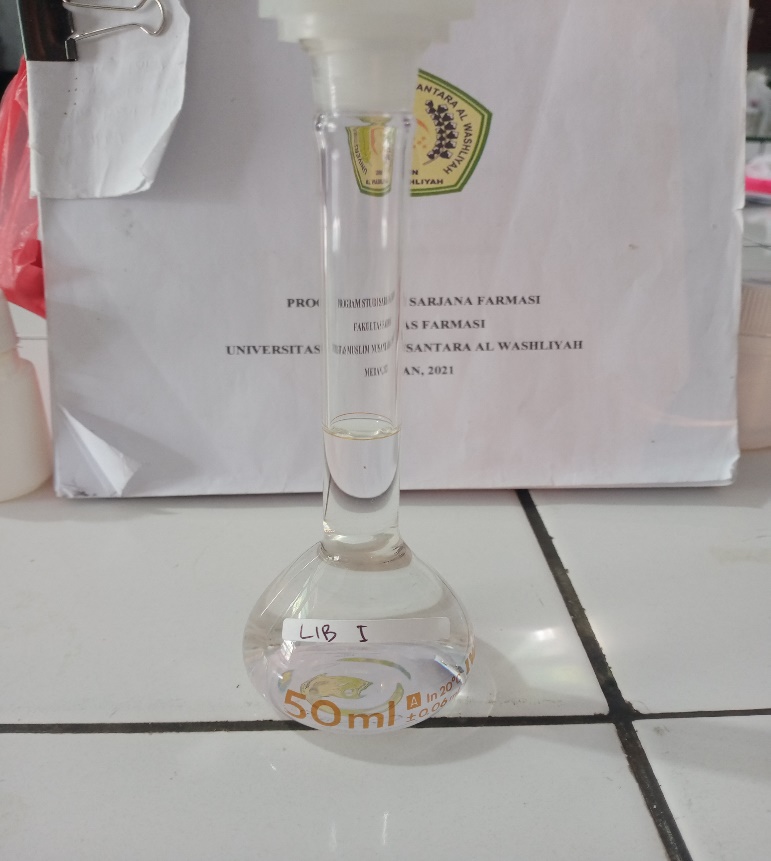 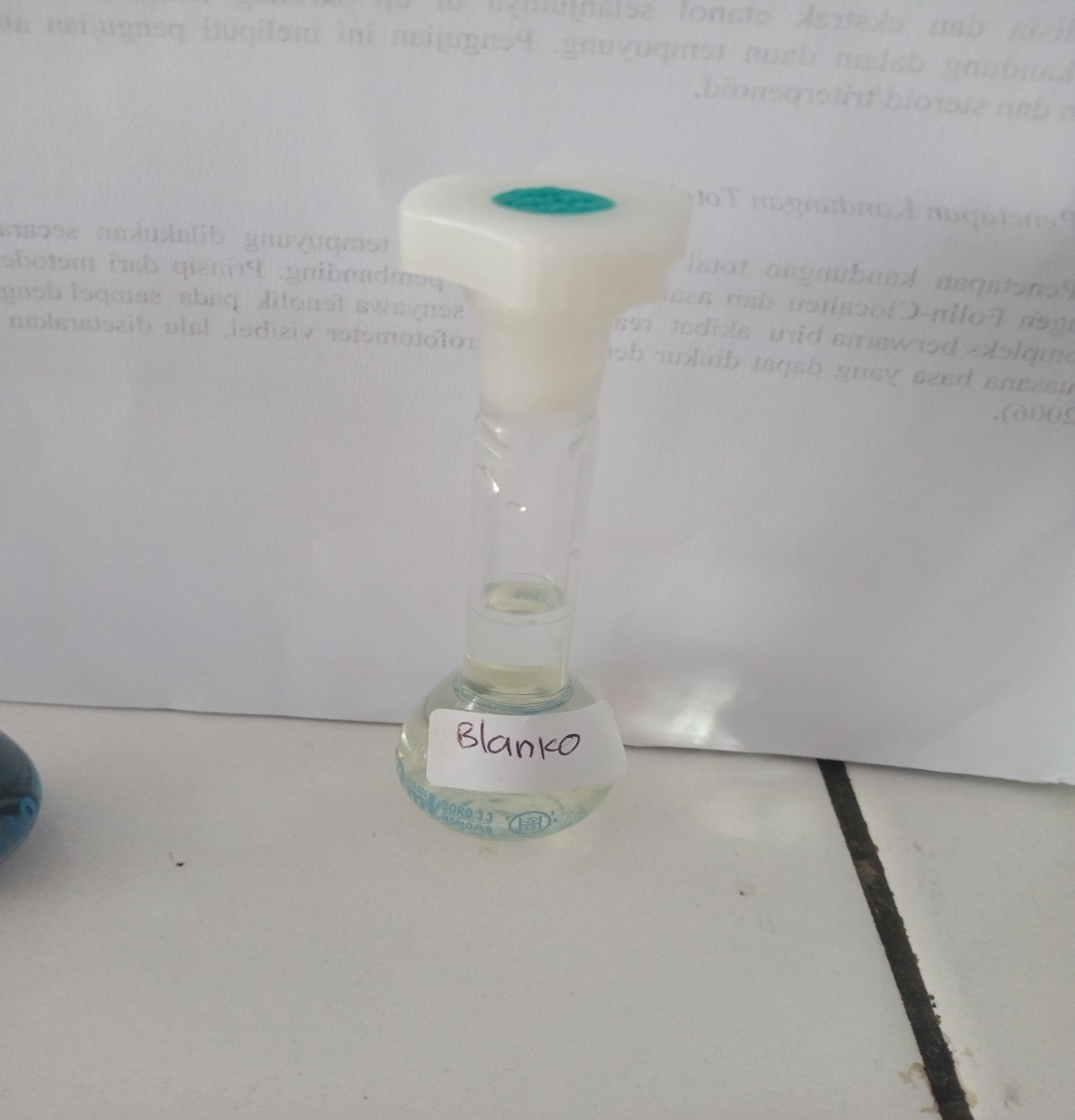             Larutan Induk Baku (LIB)                                   Blanko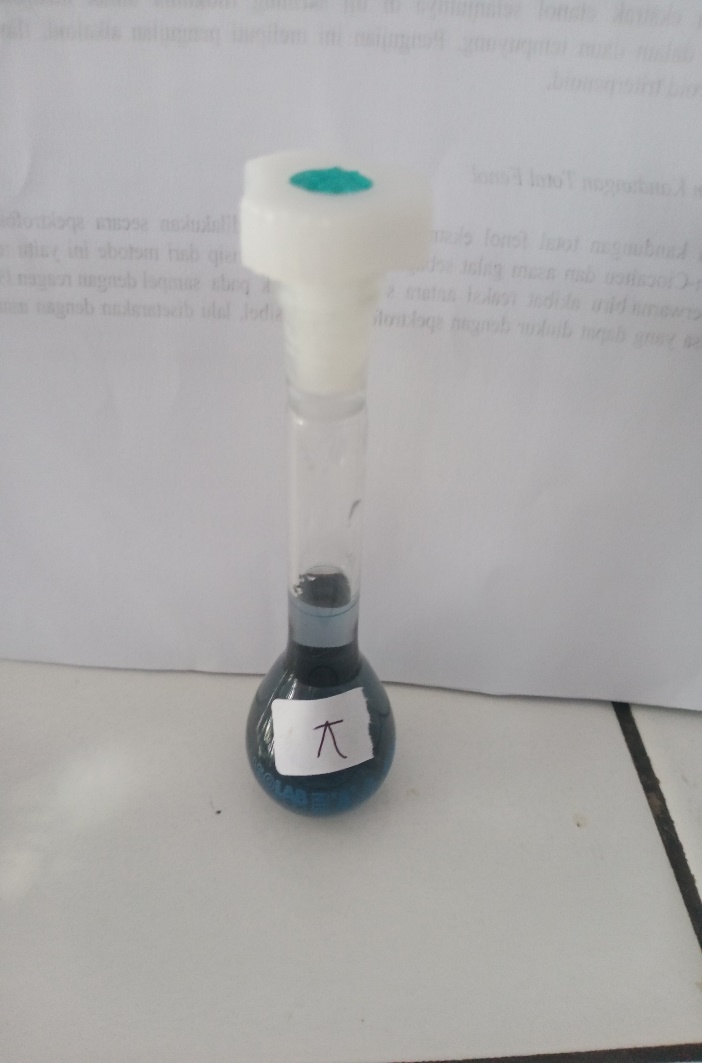 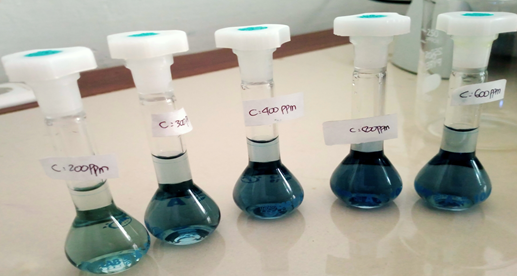          Panjang Gelombang (ƛ)                              Larutan Kurva Kalibrasi                Pada Berbagai KonsentrasiLampiran 7. Larutan Sampel Ekstrak Daun Katuk Pada Berbagai Pengeringan yang Berbeda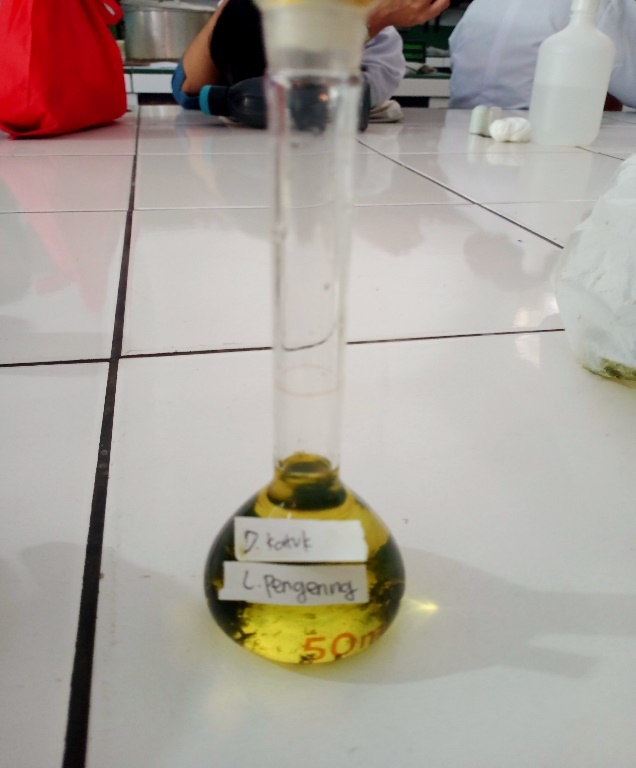 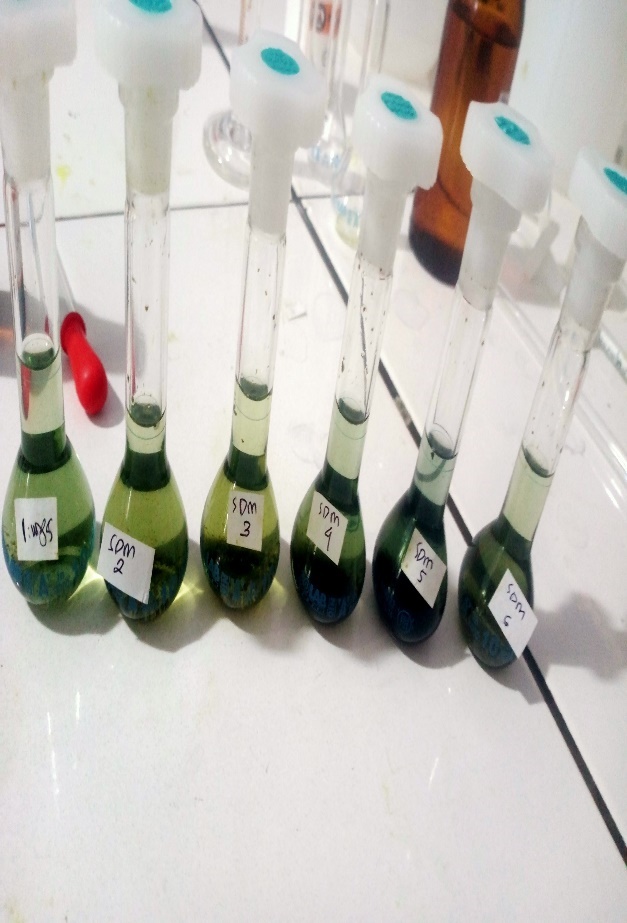 Larutan Ekstrak Daun Katuk dengan Pengeringan Lemari Pengering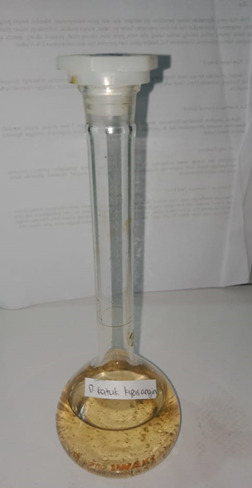 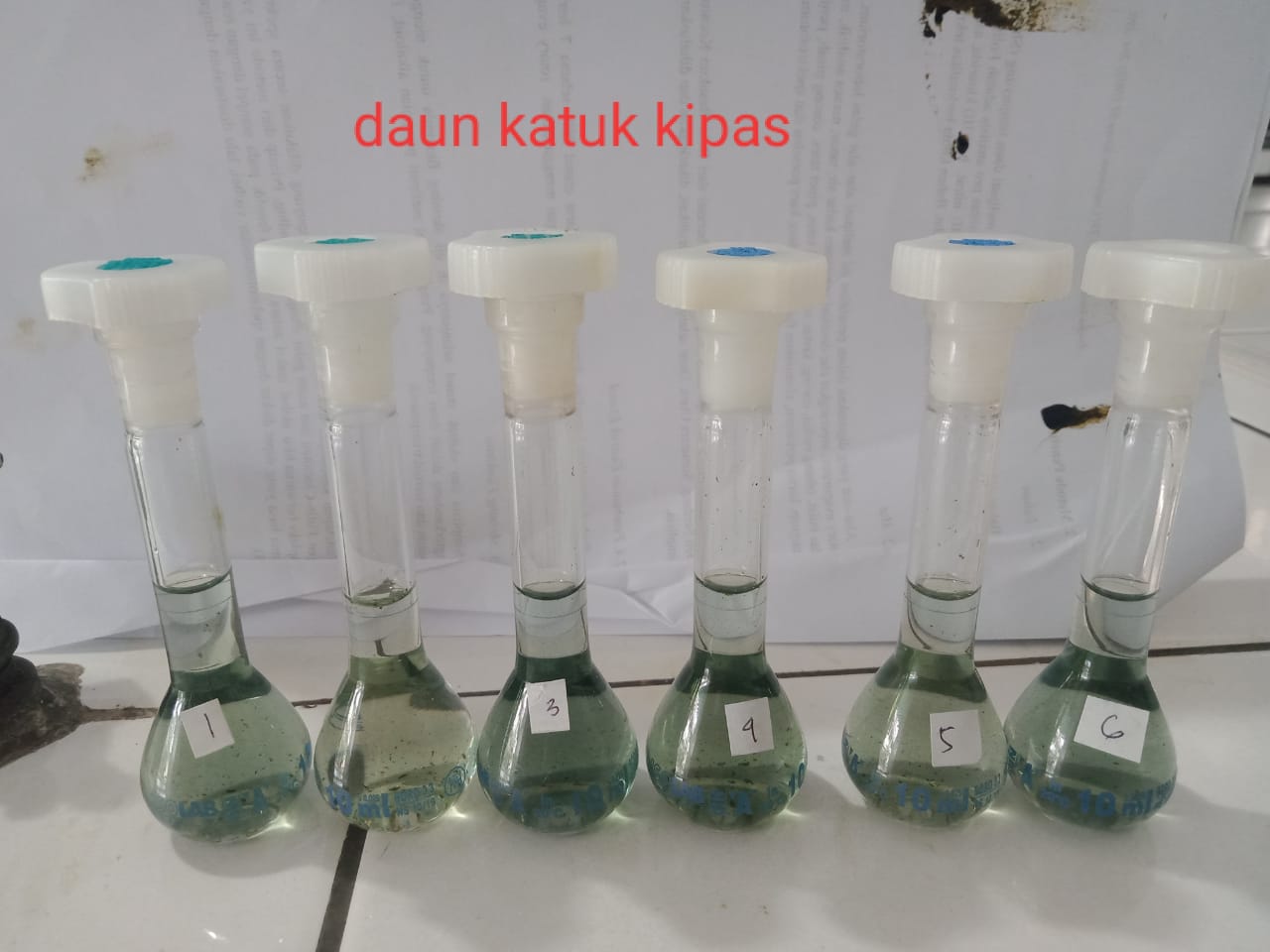 Larutan Ekstrak Daun Katuk dengan Pengeringan Kipas AnginLanjutan Lampiran 7. Larutan Sampel Ekstrak Daun Katuk Pada Berbagai Pengeringan yang Berbeda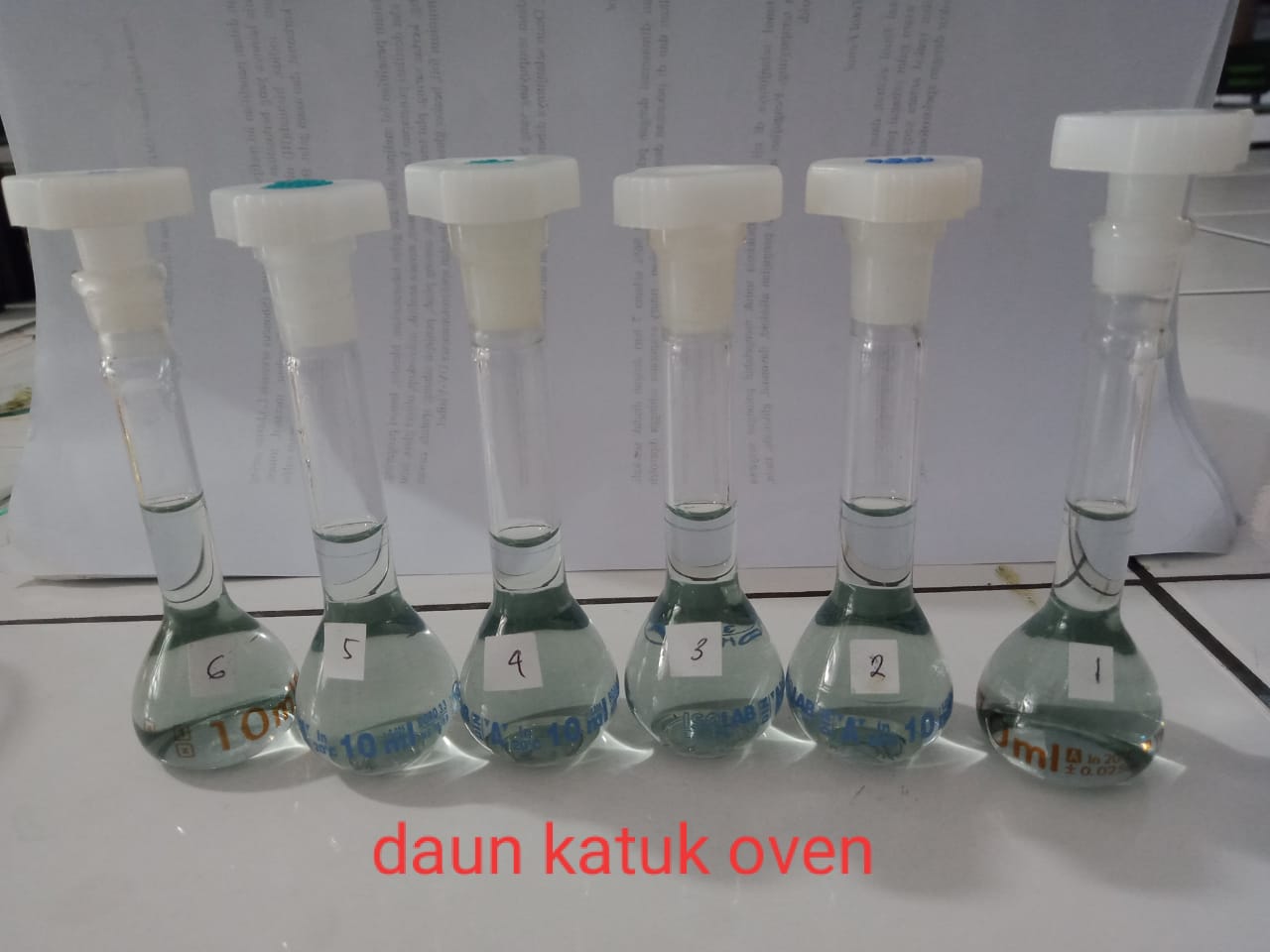 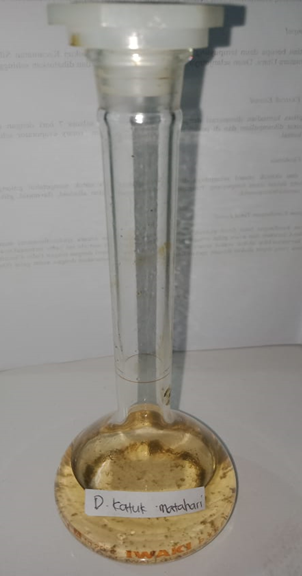 Larutan Ekstrak Daun Katuk dengan Pengeringan Oven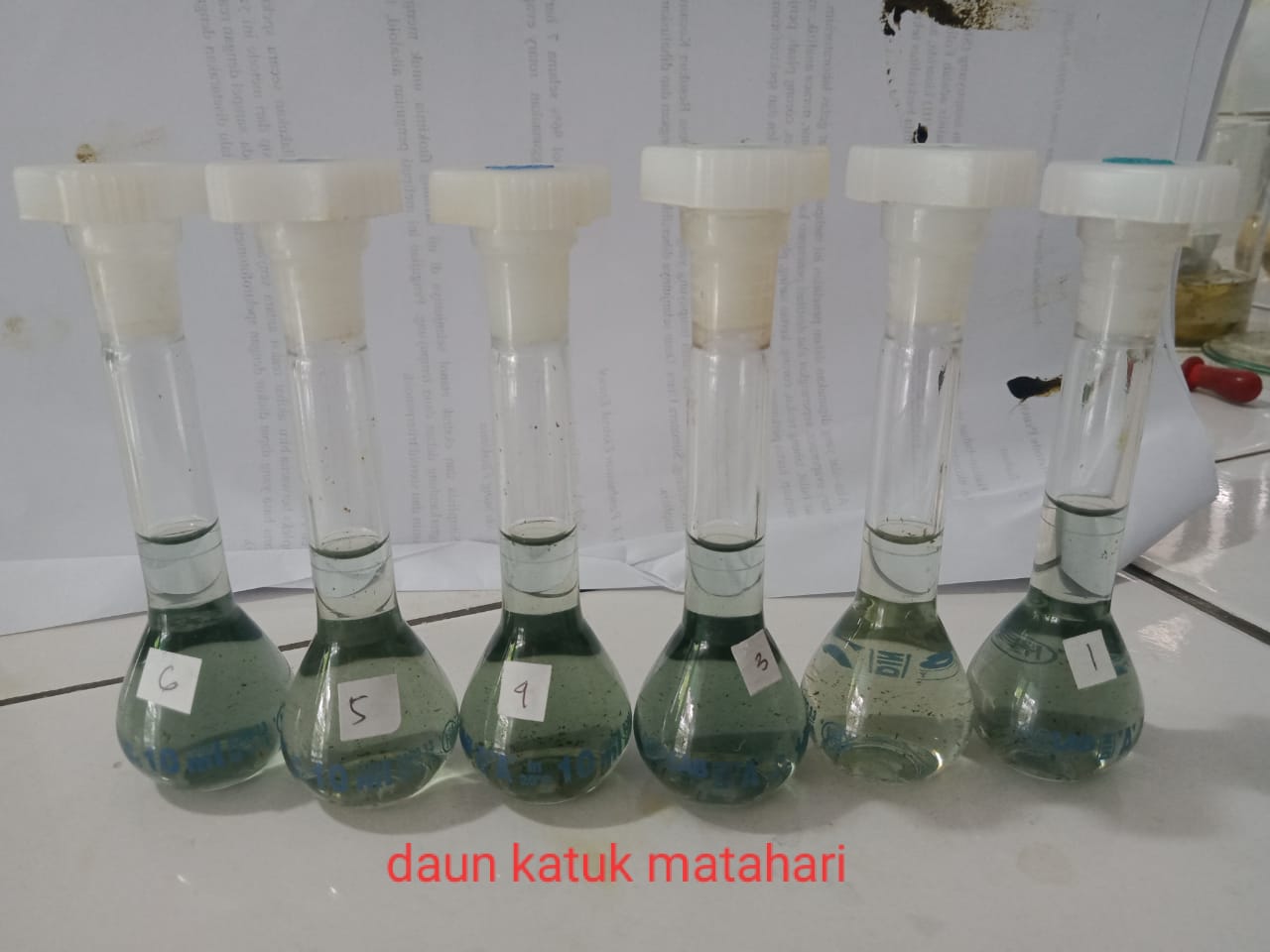 Larutan Ekstrak Daun Katuk dengan Pengeringan dibawah Sinar MatahariLampiran 8. Cara Kerja Skematis Prosedur Kerja Penelitian                      dikumpulkan             dicuci dan dibersihkan                             ditiriskan                           ditimbang                         dikeringkan                            dihaluskan                             ditimbang                                                          maserat didiamkan 2 hari                                                                          maserat dirotaryLampiran 9. Cara Kerja Skematis Pembuatan Ekstrak Daun KatukLampiran 10. Cara Kerja Skematis Skrining Fitokimia Simplisia dan Ekstrak Daun KatukLampiran 11. Cara Kerja Skematis Karakterisasi Simplisia dan Ekstrak Daun KatukLampiran 12. Cara Kerja Skematis Penetapan Panjang Gelombang Maksimum                                          (+) etanol 1 mL	                                              ad aquadest 50 ml                             2,5 mL                                               ad aquadest 10 mLC= 250                          0,3 mL                                   (+) aquadest                                                                        (+) 1,5 mL reagen folin ciocelteau                                                                     (+) 3 mL larutan Na2CO3 7,5%Lampiran 13. Cara Kerja Skematis Pembuatan Kurva Kalibrasi Asam Galat dengan Reagen Folin Cioceltau                                                 (+) etanol 1 mL                                                      ad aquadest 50 mL      6mL              8,3 mL                    8 mL                      7,5 mL                   6,6 mL                                                                                               (+) ad aquadest                                                                                               (+) 1 mL reagen folin                                                                                                 (+) 3 mL Na2CO3Lampiran 14. Cara Kerja Skematis Penetapan Kadar Fenol Total Ekstrak Daun Katuk dengan Pengeringan Yang Berbeda                                                          (+)Ad aquadest                                                           Dipipet 4 mL                 0,3mL               0,3mL          0,3mL          0,3mL       0,3mL              0,3mLLampiran 15. Hasil Penentuan Panjang Gelombang Maksimum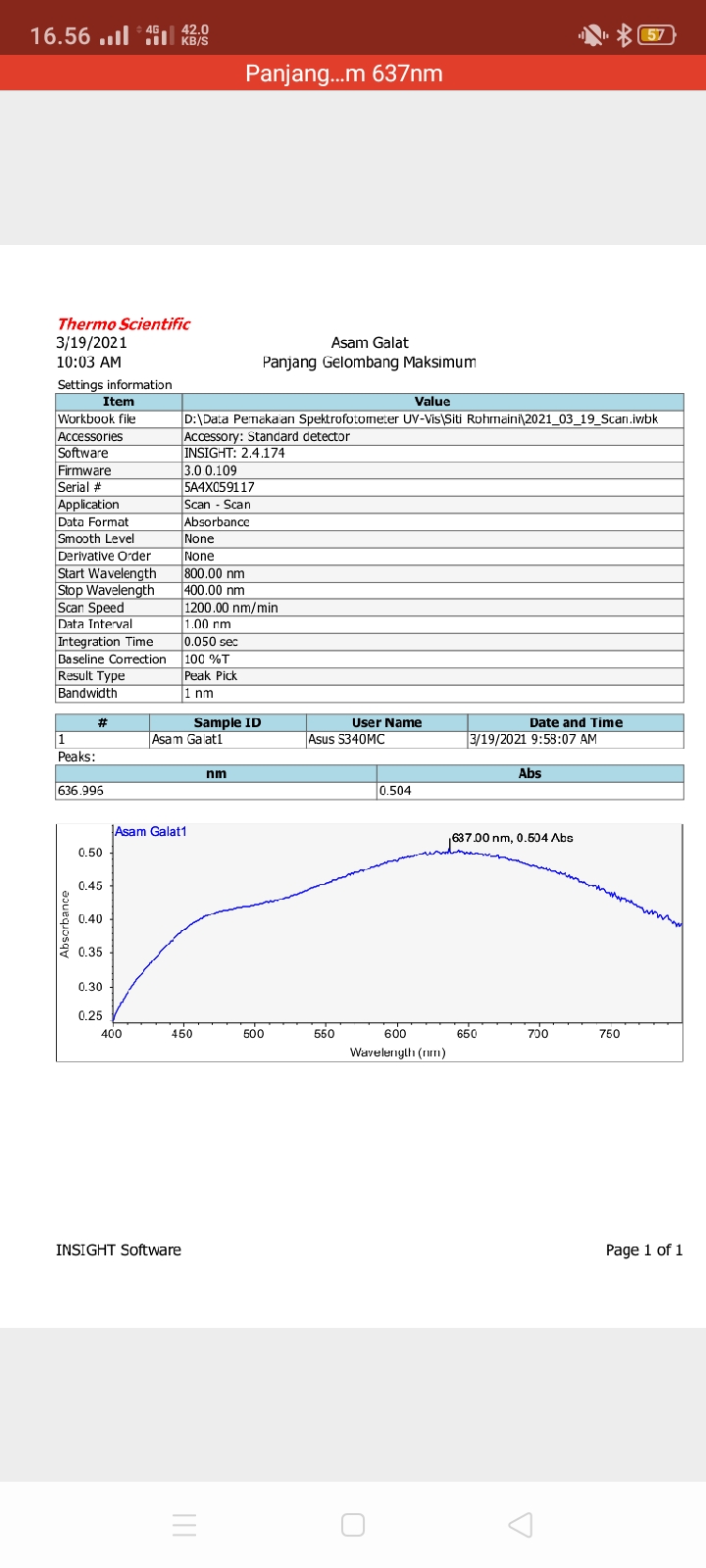 Lampiran 16. Hasil Pembuatan Kurva Kalibrasi Asam Galat Dengan Reagen Folin cioceltau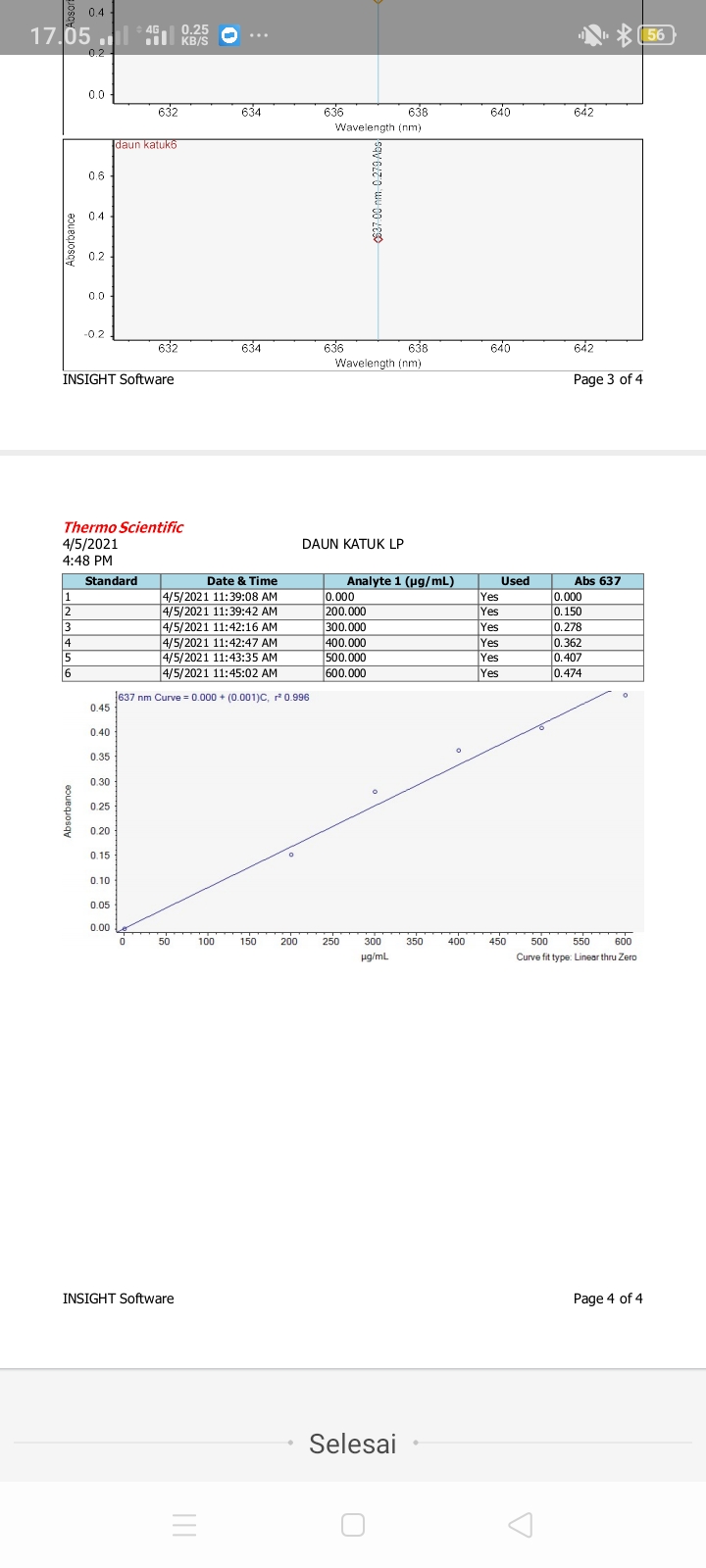 Lampiran 17. Hasil Penetapan Kadar Fenol Total Ekstrak Daun Katuk Dengan Pengeringan Yang BerbedaKadar Fenol Total Ekstrak Daun Katuk dengan Pengeringan Kipas Angin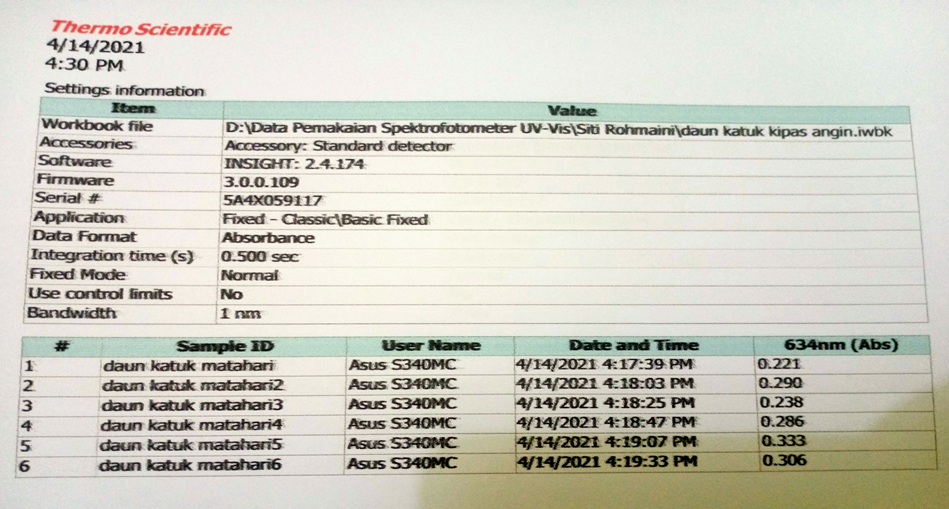 Kadar Fenol Total Ekstrak Daun Katuk degan Pengeringan dibawah Sinar Matahari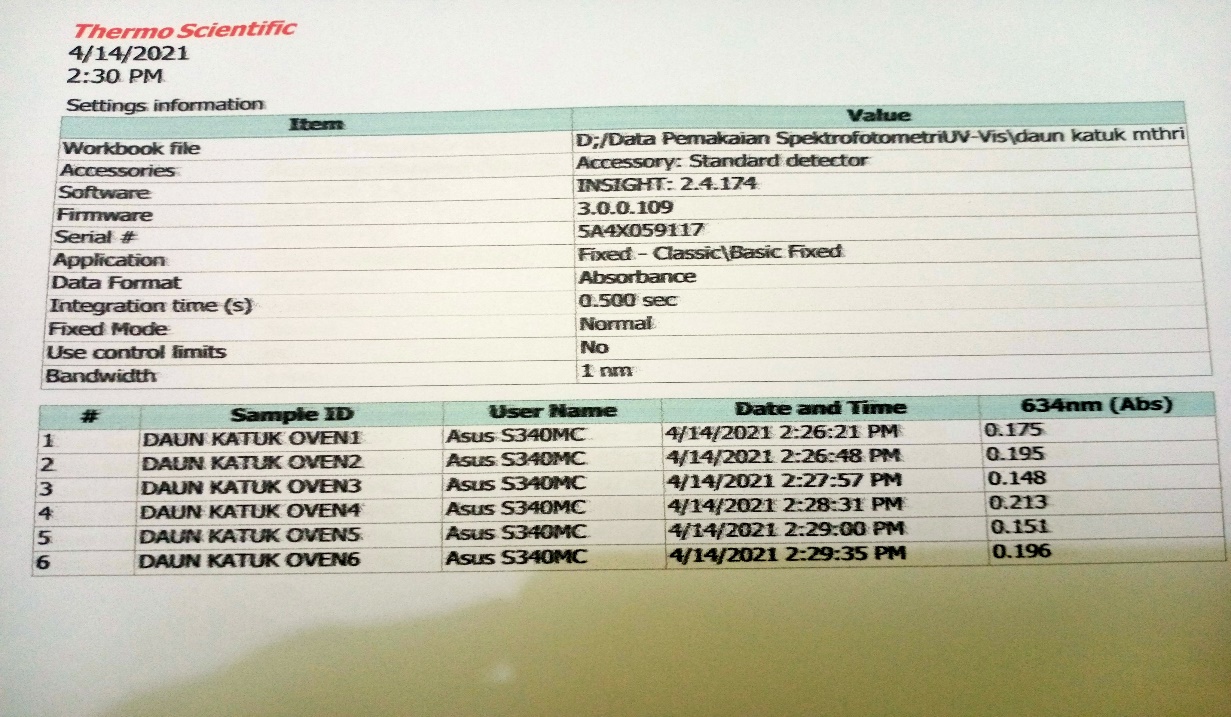 Lampiran 17. LanjutanKadar Fenol Total Ekstrak Daun Katuk dengan Pengeringan Lemari Pengering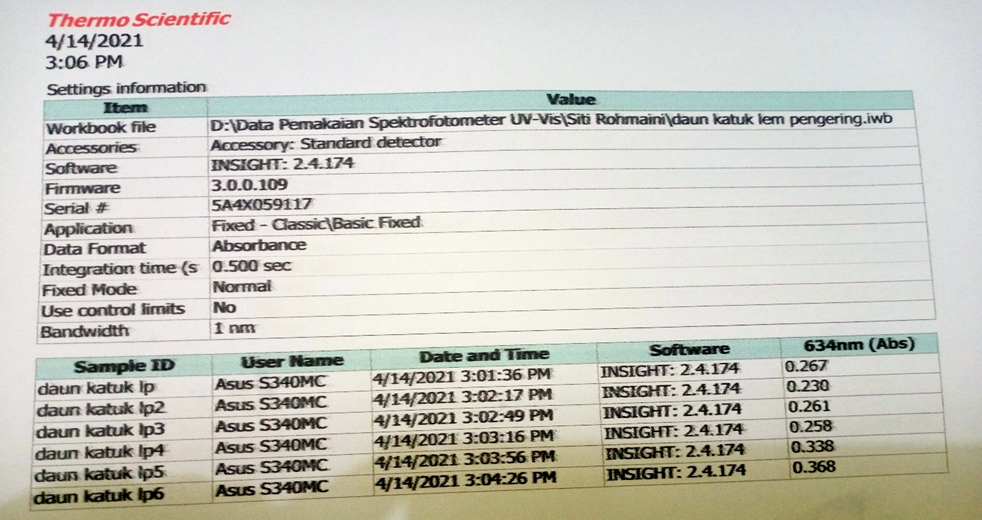 Kadar Fenol Ekstrak Daun Katuk dengan Pengeringan Oven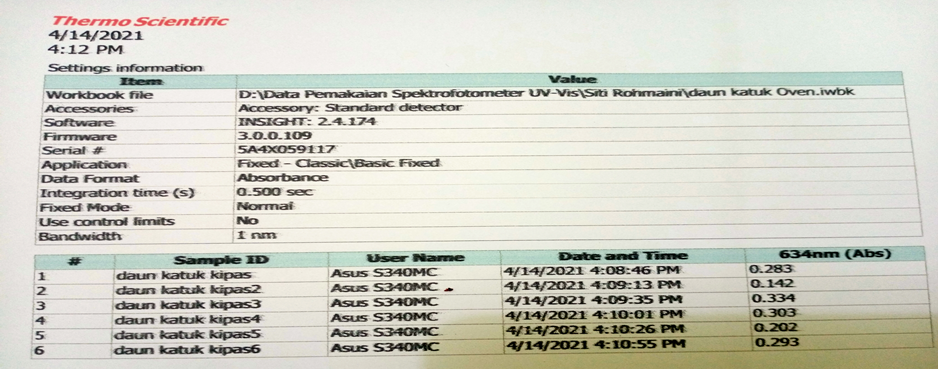 Lampiran 18. Perhitungan Hasil Karakteristik SimplisiaA. Perhitungan Kadar Air1. Daun Katuk Dengan Pengeringan Dibawah Cahaya Matahari Berat sampel : 5 g Volume (1)    : 1,7 mLVolume (2)    : 2,3 mL% kadar : x 100%                 x 100% = 6%2. Daun Katuk Dengan Pengeringan Kipas AnginBerat sampel : 5 g Volume (1)    : 1,7 mLVolume (2)    : 2 mL% kadar : x 100%                 x 100% = 6%3. Daun Katuk Dengan Pengeringan OvenBerat sampel : 5 g Volume (1)    : 1,9 mLVolume (2)    : 2,3 mL% kadar : x 100%                 x 100% = 6%4. Daun Katuk Dengan Pengeringan Lemari PengeringBerat sampel : 5 g Volume (1)    : 1,8 mLVolume (2)    : 2,1 mL% kadar : x 100%                 x 100% = 8%B. Perhitungan Kadar Sari Larut Air1. Daun Katuk Dengan Pengeringan Kipas AnginBerat sampel : 5 g  Berat Cawan Kosong :1. 54,95 g                                     2. 54,94 g                                     3. 126,9 gBerat Cawan Isi           1. 55,27 g                                     2. 55,24 g                                     3. 127,2 g% kadar = x  fp x 100%               x 5 x 100% = 3%% kadar = x  fp x 100%               x 5 x 100% = 30%% kadar =  x  fp x 100%               =  x 5 x 100% = 30%ẋ  =  = 30,6 %2. Daun Katuk Dengan Pengeringan Dibawah Sinar Matahari Berat sampel : 5 g  Berat Cawan Kosong : 1. 62,91 g                                      2. 62,92 g                                      3. 62,94 gBerat Cawan Isi            1. 63,30 g                                      2. 63,29 g                                      3. 63,20 g% kadar =  x  fp x 100%                 x 5  x 100% = 39%% kadar =  x  fp x 100%               =  x 5  x 100% = 37%% kadar =  x  fp x 100%               =  x 5  x 100% = 26%ẋ =  = 34%3. Daun Katuk Dengan Pengeringan OvenBerat sampel : 5 g  Berat Cawan Kosong : 1. 105,18 g                                      2. 114,1 g                                      3. 105,19 gBerat Cawan Isi              1. 105,52 g                                        2. 114,5 g                                        3. 105,51 g% kadar = x fp x 100%               x 5  x 100% = 34%% kadar =  x  fp x 100%               =  x 5  x 100% = 40%% kadar =  x  fp x 100%              =  x 5  x 100 % = 41%ẋ =  = 38,33%4. Daun Katuk Dengan Pengeringan Lemari PengeringBerat sampel : 5 g  Berat Cawan Kosong: 1. 100,40 g                                     2. 100,41 g                                     3. 116,9 gBerat Cawan Isi           1. 100,81 g                                     2. 100,82 g                                     3. 116 g% kadar =  x fp x 100%               =  x 5  x 100% = 41%% kadar =  x fp x 100%                 x 5  x 100% = 41%% kadar =  x  Berat sampel x 100%               =  x 5 g x 100% = 40%ẋ =  = 40,6%C. Perhitungan Kadar Sari Larut Etanol1. Daun Katuk Dengan Pengeringan Kipas AnginBerat sampel : 5 g  Berat Cawan Kosong: 1. 57,72 g                                     2. 57,71 g                                     3. 119,3 gBerat Cawan Isi           1. 57,96 g                                     2. 57,94 g                                     3. 119,5 g% kadar =  x  fp x 100%               =  x 5  x 100 % = 24%% kadar =  x fp x 100%               =  x 5  x 100 % = 23%% kadar = x  fp x 100%               =  x 5  x 100 % = 20%ẋ =  = 22,3%2. Daun Katuk Dengan Pengeringan Dibawah Sinar Matahari Berat sampel : 5 g  Berat Cawan Kosong: 1. 67,71 g                                     2. 67,76 g                                     3. 60,52 gBerat Cawan Isi           1. 67,91 g                                     2. 67,98 g                                     3. 60,79 g% kadar = x  fp x 100%               =  x 5  x 100 % = 20%% kadar = x  fp x 100%               =  x 5  x 100 % = 22%% kadar =  x  fp x 100%               =  x 5  x 100 % = 27%ẋ =  = 23%3. Daun Katuk Dengan Pengeringan OvenBerat sampel : 5 g  Berat Cawan Kosong: 1. 61,27 g                                     2. 119,4 g                                     3. 57,72 gBerat Cawan Isi           1. 61,53 g                                     2. 119,6 g                                     3. 58,01 g% kadar = x fp x 100%               =  x 5  x 100 % = 26%% kadar = x  fp x 100%               =  x 5  x 100 % = 20%% kadar = x fp x 100%               =  x 5  x 100 % = 29%ẋ =  = 25%4. Daun Katuk Dengan Pengeringan Lemari PengeringBerat sampel : 5 g  Berat Cawan Kosong: 1. 62,94 g                                     2. 111,05 g                                     3. 111,1 gBerat Cawan Isi           1. 63,20 g                                     2. 111,27 g                                     3. 117,3 g% kadar =  x fp x 100%               =  x 5  x 100% = 26%% kadar = x  fp x 100%               =  x 5  x 10 % = 22%% kadar =  x  fp x 100%               =  x 5  x 100% = 20%ẋ =  = 22,6%D. Perhitungan Kadar Abu Total1. Daun Katuk Dengan Pengeringan Lemari PengeringBerat sampel : 2 g  Berat Cawan Kosong: 1. 59,6854 g                                     2. 54,9968 g                                     3. 59,6981 gBerat Cawan Isi           1. 59,7477 g                                     2. 55,0731 g                                     3. 59,7480 g% kadar = x 100%               =  x  x 100% =  3,8%% kadar =  x 100%               =  x 100% = 3,09%% kadar =  x 100%               =  x 100% = 3,12%ẋ =  = 3,12%2. Daun Katuk Dengan Pengeringan ovenBerat sampel : 2,5 g  Berat Cawan Kosong: 1. 58,7001 g                                     2. 58,7411 g                                     3. 58,6955 gBerat Cawan Isi           1. 58,7354 g                                     2. 58,7975 g                                     3. 58,7255 g% kadar = x 100%               =  x 100% = 1,76%% kadar = x 100%               =  x 100% = 2,82%% kadar =  x 100%               =  x 100% = 1,5%ẋ = = 2,02%3. Daun Katuk Dengan Pengeringan Dibawah Sinar MatahariBerat sampel : 2,5 g  Berat Cawan Kosong: 1. 63,9891 g                                     2. 64, 3982 g                                     3. 62,1873 gBerat Cawan Isi           1. 64,0208 g                                     2. 64,4538 g                                     3. 62,2261 g% kadar = x 100%               =  g x 100% = 1,28%% kadar = x 100%               =   x 100% = 1,38%% kadar =  x 100%               =  x 100% = 1,9%ẋ =  = 1,5%4. Daun Katuk Dengan Pengeringan Kipas AnginBerat sampel : 2 g  Berat Cawan Kosong: 1. 39,9157 g                                     2. 37,9081 g                                     3. 37,9268 gBerat Cawan Isi           1. 39,9981 g                                     2. 37,9976 g                                     3. 37,9975 g% kadar =  x 100%               =  x 100 % = 4.1%% kadar = x 100%               =   x 100% = 4,4%% kadar =  x 100%               =  x 100 % = 4%ẋ =  = 4%D. Perhitungan Kadar Abu yang tidak Larut dalam Asam1. Daun Katuk Dengan Pengeringan Lemari PengeringBerat sampel                1. 0,0763 g                                      2. 0,0618 g                                     3. 0,0499 g Berat Cawan Kosong: 1. 61,2162 g                                     2. 38,0031 g                                     3. 38,2926 gBerat Cawan Isi           1. 61,2167 g                                     2. 38,0035 g                                     3. 38,2926 g% kadar = x 100%              =  x  x 100% = 0,6%% kadar =  x 100%              =  x 100% = 0,6%% kadar =  x 100%              =  x 100% = 0,4%ẋ =  = 0,56%2. Daun Katuk Dengan Pengeringan OvenBerat sampel                 1. 0,0353 g                                       2. 0,0564 g                                      3. 0,03 g Berat Cawan Kosong: 1. 66,8020 g                                     2. 65,6259 g                                     3. 62,2984 gBerat Cawan Isi           1. 66,8022 g                                    2. 65,6262 g                                    3. 62,2986 g% kadar = x 100%              =  x  x 100% = 0,56%% kadar =   x 100%              =  x 100% = 0,53%% kadar = x 100%              =  x 100% = 0,6%ẋ = = 0,56%3. Daun Katuk Dengan Pengeringan Kipas AnginBerat sampel                 1. 0,0409 g                                       2. 0,0495 g                                      3. 0,0397 g Berat Cawan Kosong: 1. 59,7592 g                                     2. 55,0840 g                                     3. 37,9972 gBerat Cawan Isi           1. 59,7594 g                                     2. 55,0844 g                                     3. 37,5575 g% kadar = x 100%               =  x  x 100% = 0,73%% kadar =  x 100%                 x 100% = 0,8%% kadar =  x 100%              =  x 100% = 0,75%ẋ = = 0,76%4. Daun Katuk Dengan Pengeringan Dibawah Sinar MatahariBerat sampel                1. 0,0317 g                                      2. 0,0256 g                                     3. 0,0388 g Berat Cawan Kosong: 1 .40,0123 g                                     2. 58,7351 g                                     3. 56,3364 gBerat Cawan Isi           1. 40,0125 g                                     2. 58,7352 g                                     3. 56,3367 g% kadar = x 100%              =  x 100% = 0,54%% kadar =  x 100%              =  x 100% = 0,39%% kadar =  x 100%              =  x 100% = 0,77%ẋ =  = 0,53%Lampiran 19. Penentuan Kurva Kalibrasi Asam Galat Dengan Reagen Folin CioceltauTabel 18. Hasil Kurva Kalibrasi Asam Galat Dengan Reagen Folin CioceltauPersamaan Garis Regresia=  =  =  =  = 0,00085b = ӯ - aẋ   = 0,2785 – ( 0,00081 x 333,33 )    = 0,2785 – 0,2699973    = 0,0085Maka persamaan garis regresinya adalahY = ax + b    = 0,00081x + 0,0085Koefesien Korelasi ( r )r     =  = 0,9918Lampiran 20. Hasil Perhitungan Kadar Fenol Total Ekstrak Daun Katuk Dengan  Pengeringan OvenKadar Fenol = a). Perlakuan 1A = 0,283 (x)Berat Sampel : 0,1005 gy = 0,00081x + 0,00850,283 = 0,00081x + 0,0085x =  = 338,8 µg/mLKadar Fenol =                       = 2106965 µg/g = 21,06 mg/gb). Perlakuan 2A = 0,142 (x)Berat Sampel : 0,1005 gy = 0,00081x + 0,00850,142 = 0,00081x + 0,0085x =  = 164,81µg/mLKadar Fenol =                       = 1024937,8 µg/g = 10,24 mg/gc). Perlakuan 3A = 0,334 (x)Berat Sampel : 0,1005 gy = 0,00081x + 0,00850,334 = 0,00081x + 0,0085x =  = 401,8 µg/mLKadar Fenol =                       = 2498756 µg/g = 24,9 mg/gd). Perlakuan 4A = 0,303 (x)Berat Sampel : 0,1005 gy = 0,00081x + 0,00850,303 = 0,00081x + 0,0085x =  = 363,5 µg/mLKadar Fenol =                       = 2260572 µg/g = 22,6 mg/ge). Perlakuan 5A = 0,202 (x)Berat Sampel : 0,1005 gy = 0,00081x + 0,00850,202 = 0,00081x + 0,0085x =  = 238,5 µg/mLKadar Fenol =                       = 1485074 µg/g = 14,5 mg/gf). Perlakuan 6A = 0,293 (x)Berat Sampel : 0,1005 gy = 0,00081x + 0,00850,293 = 0,00081x + 0,0085x =  = 351,2 µg/mLKadar Fenol =                       = 2184079,6 µg/g = 21,8 mg/gRata-rata Kadar Fenol :  = 19,24 mg/gLampiran 21..Data Analisis Statistik Fenol Total Ekstrak Daun Katuk Dengan  Pengeringan OvenSD =      = 5,53 Jika taraf kepercayaan 99% dengan nilai α : 0,01; n : 6; dk : 5 dari daftar tabel distribusi t diperoleh nilai t tabel : 4,0321. Data ditolak jika t tabel ≤ t hitung.1. t hitung = =  = 0,82. t hitung = =  = 3,73. t hitung = =  = 2,44. t hitung = =  = 1,45. t hitung = =  = 1,86. t hitung = =  = 1,1Karena t tabel ≥ t hitung, maka data diterima. Jadi kadar sebenarnya sebenarnya terletak antara :µ = ẋ ± t (α/2) dk x SD /)    = 19,24 ± 4,0321 x 5,53/    = 19,24 ± 9,27 mg/g GAE/g ekstrakTabel 19. Hasil Kadar Fenol Total Ekstrak Etanol Daun Katuk Dengan Pengeringan OvenLampiran 22. Hasil Perhitungan Kadar Fenol Total Ekstrak Daun Katuk dengan Pengeringan Lemari PengeringKadar Fenol = a). Perlakuan 1A = 0,267 (x)Berat Sampel : 0,1022 gy = 0,00081x + 0,00850,267 = 0,00081x + 0,0085x =  = 319,1 µg/mLKadar Fenol =                       = 1951443,2 µg/g = 19,5 mg/gb). Perlakuan 2A = 0,230 (x)Berat Sampel : 0,1022 gy = 0,00081x + 0,00850,142 = 0,00081x + 0,0085x =  = 273,4 µg/mLKadar Fenol =                       = 1671966,7 µg/g = 16,7 mg/gc). Perlakuan 3A = 0,261 (x)Berat Sampel : 0,1022 gy = 0,00081x + 0,00850,261 = 0,00081x + 0,0085x =  = 311,7 µg/mLKadar Fenol =                       = 1906188,8 µg/g = 19,06 mg/gd). Perlakuan 4A = 0,258 (x)Berat Sampel : 0,1022 gy = 0,00081x + 0,00850,258 = 0,00081x + 0,0085x =  = 308 µg/mLKadar Fenol =                       = 1883561,5 µg/g = 18,3 mg/ge). Perlakuan 5A = 0,338 (x)Berat Sampel : 0,1022 gy = 0,00081x + 0,00850,338 = 0,00081x + 0,0085x =  = 406,7 µg/mLKadar Fenol =                       = 2487157 µg/g = 24,8 mg/gf). Perlakuan 6A = 0,368 (x)Berat Sampel : 0,1022 gy = 0,00081x + 0,00850,368 = 0,00081x + 0,0085x =  = 443,8 µg/mLKadar Fenol =                       = 2714041 µg/g = 27,1 mg/gRata-rata Kadar Fenol :  = 20,9 mg/gLampiran 23. Data Analisis Statistik Fenol Total Ekstrak Daun Katuk dengan  Pengeringan Lemari PengeringSD =      = 3,96Jika taraf kepercayaan 99% dengan nilai α : 0,01; n : 6; dk : 5 dari daftar tabel distribusi t diperoleh nilai t tabel : 4,0321. Data ditolak jika t tabel ≤ t hitung.1. t hitung = =  = 0,82. t hitung = =  = 2,63. t hitung = =  = 1,14. t hitung = =  = 1,35. t hitung = =  = 2,46. t hitung = =  = 3,75Karena t tabel ≥ t hitung, maka data diterima. Jadi kadar sebenarnya sebenarnya terletak antara :µ = ẋ ± t (α/2) dk x SD /)    = 20,9 ± 4,0321 x 3,39/    = 20,9 ± 6,45 mg/g GAE/g ekstrakTabel 20. Hasil Kadar Fenol Total Ekstrak Etanol Daun Katuk Dengan   Pengeringan Lemari PengeringLampiran 24. Hasil Perhitungan Kadar Fenol Total Ekstrak Daun Katuk Dengan Pengeringan Kipas AnginKadar Fenol = a). Perlakuan 1A = 0,221 (x)Berat Sampel : 0,1005 gy = 0,00081x + 0,00850,221 = 0,00081x + 0,0085x =  = 262,3 µg/mLKadar Fenol =                       = 1631218,9 µg/g = 16,3 mg/gb). Perlakuan 2A = 0,290 (x)Berat Sampel : 0,1005 gy = 0,00081x + 0,00850,290 = 0,00081x + 0,0085x =  = 347,5 µg/mLKadar Fenol =                       = 2161069,6 µg/g = 21,6 mg/gc). Perlakuan 3A = 0,238 (x)Berat Sampel : 0,1005 gy = 0,00081x + 0,00850,238 = 0,00081x + 0,0085x =  = 283,3 µg/mLKadar Fenol =                       = 1761815,9 µg/g = 17,6 mg/gd). Perlakuan 4A = 0,286 (x)Berat Sampel : 0,1005 gy = 0,00081x + 0,00850,286 = 0,00081x + 0,0085x =  = 342,5 µg/mLKadar Fenol =                       = 1883561,5 µg/g = 18,3 mg/ge). Perlakuan 5A = 0,333 (x)Berat Sampel : 0,1005 gy = 0,00081x + 0,00850,333 = 0,00081x + 0,0085x =  = 400,6 µg/mLKadar Fenol =                       = 2491293,5 µg/g = 24,9 mg/gf). Perlakuan 6A = 0,306 (x)Berat Sampel : 0,1005 gy = 0,00081x + 0,00850,306 = 0,00081x + 0,0085x =  = 367,2 µg/mLKadar Fenol =                       = 2283582 µg/g = 22,8 mg/gRata-rata Kadar Fenol :  = 20,7 mg/gLampiran 24. Data Analisis Statistik Fenol Total Ekstrak Daun Katuk dengan  Pengeringan Kipas AnginSD =      = 3,1 Jika taraf kepercayaan 99% dengan nilai α : 0,01; n : 6; dk : 5 dari daftar tabel distribusi t diperoleh nilai t tabel : 4,0321. Data ditolak jika t tabel ≤ t hitung.1. t hitung = =  = 3,62. t hitung = =  = 0,73. t hitung = =  = 2,54. t hitung = =  = 0,45. t hitung = =  = 3,56. t hitung = =  = 1,25   Karena t tabel ≥ t hitung, maka data diterima. Jadi kadar sebenarnya sebenarnya terletak antara :µ = ẋ ± t (α/2) dk x SD /)    = 20,7 ± 4,0321 x 3,1/    = 20,7 ± 4,83 mg/g GAE/g ekstrakTabel 21. Hasil Kadar Fenol Total Ekstrak Etanol Daun Katuk Dengan Pengeringan Kipas AnginLampiran 25. Hasil Perhitungan Kadar Fenol Total Ekstrak Daun Katuk dengan pengeringan dibawah Sinar MatahariKadar Fenol = a). Perlakuan 1A = 0,175 (x)Berat Sampel : 0,1000 gy = 0,00081x + 0,00850,175 = 0,00081x + 0,0085x =  = 195,8 µg/mLKadar Fenol =                       = 1223750 µg/g = 12,2 mg/gb). Perlakuan 2A = 0,195 (x)Berat Sampel : 0,1000 gy = 0,00081x + 0,00850,195 = 0,00081x + 0,0085x =  = 219,4 µg/mLKadar Fenol =                       = 1371250 µg/g = 13,7 mg/gc). Perlakuan 3A = 0,148 (x)Berat Sampel : 0,1000 gy = 0,00081x + 0,00850,148 = 0,00081x + 0,0085x =  = 172,2 µg/mLKadar Fenol =                       = 1076250 µg/g = 10,7 mg/gd). Perlakuan 4A = 0,213 (x)Berat Sampel : 0,1000 gy = 0,00081x + 0,00850,213= 0,00081x + 0,0085x =  = 252,4 µg/mLKadar Fenol =                       = 1577500 µg/g = 15,7 mg/ge). Perlakuan 5A = 0,151 (x)Berat Sampel : 0,1000 gy = 0,00081x + 0,00850,151 = 0,00081x + 0,0085x =  = 175,9 µg/mLKadar Fenol =                       = 1099375 µg/g = 10,9 mg/gf). Perlakuan 6A = 0,196 (x)Berat Sampel : 0,1000 gy = 0,00081x + 0,00850,196 = 0,00081x + 0,0085x =  = 231,4 µg/mLKadar Fenol =                       = 1446250 µg/g = 14,4 mg/gRata-rata Kadar Fenol :  = 12,9 mg/gLampiran 26. Data Analisis Statistik Fenol Total Ekstrak Daun Katuk Dengan  Pengeringan dibawah Sinar Matahari SD =      = 2 Jika taraf kepercayaan 99% dengan nilai α : 0,01; n : 6; dk : 5 dari daftar tabel distribusi t diperoleh nilai t tabel : 4,0321. Data ditolak jika t tabel ≤ t hitung.1. t hitung = =  = 0,82. t hitung = =  = 13. t hitung = =  = 2,74. t hitung = =  = 3,55. t hitung = =  = 2,56. t hitung = =  = 1,8Karena t tabel ≥ t hitung, maka data diterima. Jadi kadar sebenarnya sebenarnya terletak antara :µ = ẋ ± t (α/2) dk x SD /)    = 20,7 ± 4,0321 x 2/    = 12,9 ± 3,22 mg/g GAE/g ekstrakTabel 22. Hasil Kadar Fenol Total Ekstrak Etanol Daun Katuk Dengan Pengeringan dibawah Sinar MatahariNoXYxy10.0000.0000.0000.0000.0002200.0000,1503040.0000,02253300.0000,27883,490.0000,0772844.400.0000,362144,8160.0000,1310445500.0000,407203,5250.0000,1656496600.0000,474284,4360.0000,224676∑ = 2000∑ = 1,671∑ = 746,1∑ = 900.000∑= 0,621153ẋ = 333,33Ӯ = 0,2785Xӯ = 124,35= 150.000=0,1035255NoKadar (mg/g)(x-ẋ) 1.21,061,823,32.10,24981324,95,632422,63,311,2514,854,319,2621,82,56,5∑ = 115,45ẋ = 19,24∑ = 153,2No Berat Sampel (mg)Absorbansi Konsentrasi (µg/mLKadar Fenol total (mg/g)Kadar Sebenarnya (mg GAE/g Ekstrak)1.100,283338,821,062.100,142164,8110,243.100,334401,824,94.100,303363,522,619,24 ± 9,245.100,202238,514,856.100,293351,221,8NoKadar (mg/g)(x-ẋ) 1.19,51,41,962.16,74,217,64319,061,83,24418,82,14,41524,83,915,21627,1636∑ = 115,45ẋ = 19,24∑ = 78,46No Berat Sampel (mg)Absorbansi Konsentrasi (µg/mLKadar Fenol total (mg/g)Kadar Sebenarnya (mg GAE/g Ekstrak)1.100,267319,119,52.100,230273,416,73.100,261311,719,064.100,25830818,820,9 ± 6,455.100,338406,724,86.100,368443,827,1NoKadar (mg/g)(x-ẋ) 1.16,31,41,962.21,64,217,64317,61,83,24421,22,14,41524,93,915,21622,2636∑ = 124,4ẋ = 20,7∑ = 49,92No Berat Sampel (mg)Absorbansi Konsentrasi (µg/mLKadar Fenol total (mg/g)Kadar Sebenarnya (mg GAE/g Ekstrak)1.100,221262,316,32.100,290347,521,63.100,238283,317,64.100,286342,521,220,7 ± 4,835.100,333400,624,96.100,306367,222,2NoKadar (mg/g)(x-ẋ) 1.12,20,70,492.13,70,80,64310,72,24,84415,72,87,84510,924614,41,52,25∑ = 124,4ẋ = 20,7∑ = 20,06No Berat Sampel (mg)Absorbansi Konsentrasi (µg/mLKadar Fenol total (mg/g)Kadar Sebenarnya (mg GAE/g Ekstrak)1.100,175195,812,22.100,195219,413,73.100,148172,210,74.100,213252,415,714,9 ± 3,225.100,151175,910,96.100,196231,414,4